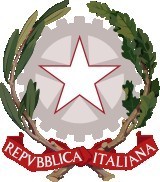 MINISTERO DELL’ISTRUZIONE DELL’UNIVERSITÀ E DELLA RICERCAUSR LAZIOLICEO CLASSICO-LINGUISTICO STATALE “MARCO TULLIO CICERONE”Via di Fontana Vecchia, 2 – 00044 Frascati (RM) Tel. 06121126060 e-mail: RMPC29000G@istruzione.it RMPC29000G@pec.istruzione.it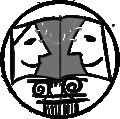 sito web: www.liceocicerone.gov.itCodice meccanografico: RMPC29000G	Codice Fiscale 84000920581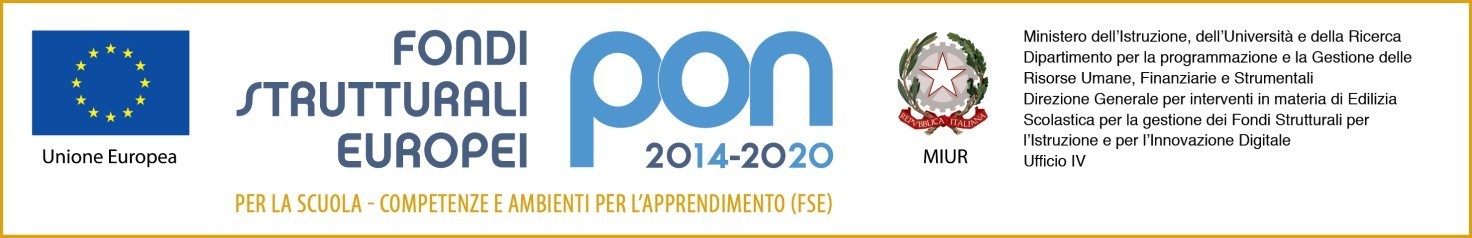          Circ. n. 124	   Frascati, 16/05/2018Alle classi III, IV e VAi DocentiAl DSGASito webOGGETTO: CERTIFICAZIONI CREDITO SCOLASTICOSi invitano gli studenti delle classi terze, quarte, quinte a consegnare improrogabilmente entro il 31 maggio 2018 all'ufficio didattica di questo Istituto  le certificazioni valutabili per l’attribuzione del credito scolastico. Si ricorda che le certificazioni relative ai crediti formativi devono essere rilasciate da enti, associazioni e Istituzioni presso le quali lo studente ha realizzato l'esperienza e devono contenere una sintetica descrizione della stessa.Anche la partecipazione ad iniziative complementari ed integrative di Istituto verrà valutata per la definizione del credito scolastico. 	Il Dirigente scolastico                                                                                                                                             Prof.ssa Alessandra Silvestri  (Firma autografa omessa ai sensi dell’art. 3 del D. Lgs. n. 39/1993)